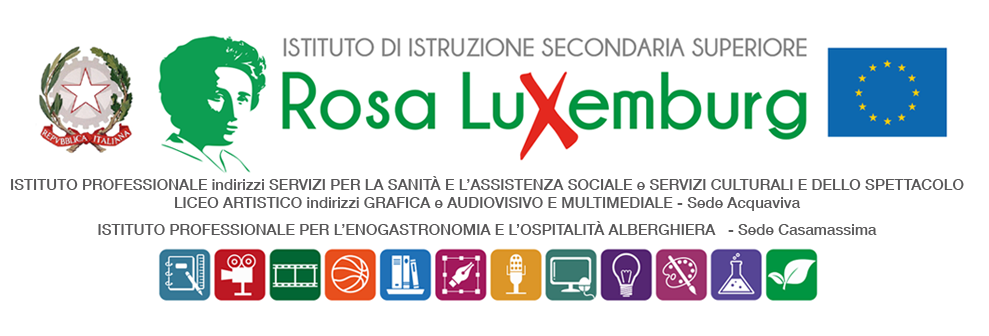 Studenti maggiorenniCOMUNICAZIONE DELLA FAMIGLIAIl/La sottoscritto/a………………………………………………………………………………….Genitore dell’alunno/a……………………………………………………….…..frequentante la classe……………….. dichiaradi essere a conoscenza che il/la proprio/a  figlio/a parteciperà alle riprese del progetto BAMPCINEMA - un solo frame dall’Adriatico al Tirreno che si terranno a Cassano delle Murge nelle seguenti date e orari:3 marzo 2023 – dalle 9.00 alle 12.00Gli studenti saranno accompagnati e coordinati per tutta la durata dell’attività dalla prof.ssa Scarati e dal tecnico Cristina Aiello. Al termine delle attività, gli studenti faranno regolarmente rientro a scuola. Data……………………. Firma del genitore  …………………………………………Firma dell’alunno/a ………………………….